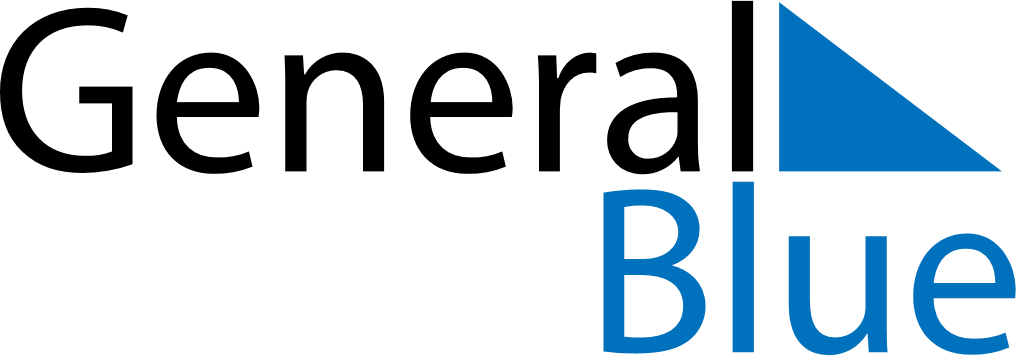 February 2028February 2028February 2028February 2028MonacoMonacoMonacoSundayMondayTuesdayWednesdayThursdayFridayFridaySaturday12344567891011111213141516171818192021222324252526272829